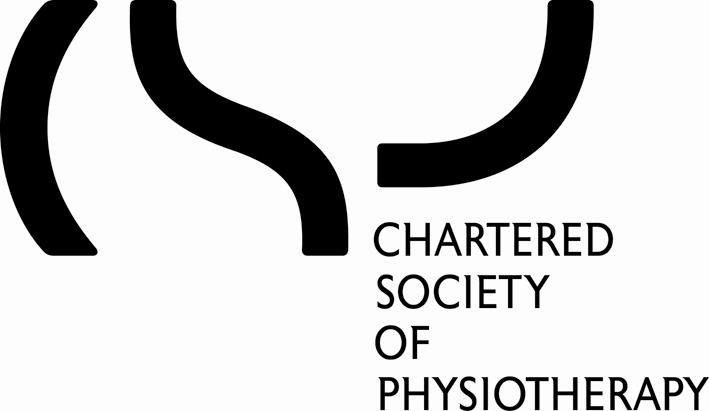 ANNUAL GENERAL MEETING 2 DECEMBER 2020 – PROXY FORMAs a member of the Society, you are entitled to appoint a proxy to attend, speak and vote at a general meeting of the Society, even if you are unable to attend the meeting. This is called proxy voting. Members should complete this Proxy Form if they want to vote by proxy at this year’s Annual General Meeting.  The Proxy Form must completed and returned by email to the CSP Governance Office governance@csp.org.uk by 12.30pm on Monday 23 November 2020.To vote by proxy you must appoint someone to vote on your behalf. This can be the Chair of the meeting or another person who will be at the meeting. Please let us know who your proxy will be by completing Box 1 and 2 below and the voting instructions overleaf.Now complete your voting instructions below.  If you wish to give your proxy discretion to vote, leave the voting boxes blank.PROXY FORMTo direct your proxy how to vote on the resolutions, tick one of the boxes against each Resolution listed below.  If no voting indication is given, your proxy may vote (or abstain from voting) at their discretion.  I INSTRUCT MY PROXY TO VOTE AS FOLLOWS (place a cross in the relevant box):*In accordance with the Charter, changes to the Bye-Laws must be approved by Fellows, Members and Student members only.Name ……………………………………………………… Date ………………………….This form must be completed and returned by email to the Governance Office governance@csp.org.uk by 12.30pm on Monday 23 November 2020.Name: Address:Address:Address:Address:Address:Address:Address:Address:Address:CSP Membership Number:CSP Membership Number:1. 	The Chair of the meetingPlease delete the appropriate sentence below to reflect your wishes:Yes I would like to appoint the Chair as my proxy vote.No I would not like to appoint the Chair as my proxy vote, I would like to appoint the below CSP Member as my proxy vote.2. 	CSP Member2. 	CSP Member2. 	CSP Member2. 	CSP Member2. 	CSP Member2. 	CSP Member2. 	CSP Member2. 	CSP MemberI would like to appoint the below CSP Member as my proxy vote. Insert the name, address and CSP membership number of the CSP member you wish to appoint to vote in person on your behalf at the meetingI would like to appoint the below CSP Member as my proxy vote. Insert the name, address and CSP membership number of the CSP member you wish to appoint to vote in person on your behalf at the meetingI would like to appoint the below CSP Member as my proxy vote. Insert the name, address and CSP membership number of the CSP member you wish to appoint to vote in person on your behalf at the meetingI would like to appoint the below CSP Member as my proxy vote. Insert the name, address and CSP membership number of the CSP member you wish to appoint to vote in person on your behalf at the meetingI would like to appoint the below CSP Member as my proxy vote. Insert the name, address and CSP membership number of the CSP member you wish to appoint to vote in person on your behalf at the meetingI would like to appoint the below CSP Member as my proxy vote. Insert the name, address and CSP membership number of the CSP member you wish to appoint to vote in person on your behalf at the meetingI would like to appoint the below CSP Member as my proxy vote. Insert the name, address and CSP membership number of the CSP member you wish to appoint to vote in person on your behalf at the meetingI would like to appoint the below CSP Member as my proxy vote. Insert the name, address and CSP membership number of the CSP member you wish to appoint to vote in person on your behalf at the meetingProxy's Name:Proxy's Name:Proxy's Name:Proxy's Name:Proxy's Name:Proxy's Name:Proxy's Name:Proxy's Name:Proxy's Address:Proxy's Address:Proxy's Address:Proxy's Address:Proxy's Address:Proxy's Address:Proxy's Address:Proxy's Address:Proxy's CSP Membership Number:MOTIONFORAGAINSTTo approve the Minutes of the AGM held on 2 November 2019To receive the Annual (Impact) Report for 2019To consider and receive the Balance Sheet and the Accounts for the year ended 31 December 2019To confirm BDO LLP as Auditors for the 2020 Annual AccountsTo confirm BDO LLP as the Assurer for the 2020 Membership Audit CertificateTo approve proposed changes to the Bye-Law 22 in relation to the number of proposers required for Council Election Nominees, subject to any amendments required by the Privy Council and agreed by the CSP Council.*To approve proposed changes to the Bye-Law 23 in relation to the commencement of terms of office for newly elected Council Members, subject to any amendments required by the Privy Council and agreed by the CSP Council.*